 Additional Information about the Nominee: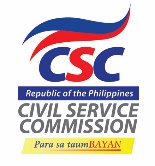 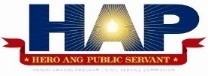 Nomination Write-up: 																	        (Maximum of 10 pages, A4 size bond paper, Arial #12 font, including executive summary)CERTIFICATIONWe attest to all facts contained herein and authorize the use of these information for publication. We understand that the Committee on Awards will validate the accuracy of the information contained in this form and grant our consent to the conduct of a background investigation. Any misrepresentation made by the signatories shall be a ground for disciplinary action pursuant to applicable Civil Service laws and rules.Printed Name and Signature:For Group Nomination only															               HAP Form No. 2-AINFORMATION ON TEAM/GROUP MEMBERSCERTIFICATIONI hereby attest to all the facts herein, authorize the Committee on Awards to validate the accuracy of the information contained in this form and grant our consent to the conduct of background investigation. Any misrepresentation made by the signatory shall be ground for disciplinary action pursuant to applicable Civil Service laws and rules.SEARCH FOR OUTSTANDING GOVERNMENT WORKERS(Presidential Lingkod Bayan and Civil Service Commission Pagasa Award)For Outstanding Work PerformanceGroup CategorySEARCH FOR OUTSTANDING GOVERNMENT WORKERS(Presidential Lingkod Bayan and Civil Service Commission Pagasa Award)For Outstanding Work PerformanceGroup CategorySEARCH FOR OUTSTANDING GOVERNMENT WORKERS(Presidential Lingkod Bayan and Civil Service Commission Pagasa Award)For Outstanding Work PerformanceGroup Category               HAP Form 2                    Presidential Lingkod Bayan                                 Civil Service Commission Pagasa                                           Presidential Lingkod Bayan                                 Civil Service Commission Pagasa                                           Presidential Lingkod Bayan                                 Civil Service Commission Pagasa                                           Presidential Lingkod Bayan                                 Civil Service Commission Pagasa                       Name of Group:                                                                       Name of Team Leader: Name of Team Leader: Name of Team Leader: Position: Position: Position: Telephone/Cellphone Nos:                                                            Email address: Email address: Email address: Agency/Region: Level of Position:    1st Level      2nd Level      3rd Level Level of Position:    1st Level      2nd Level      3rd Level Level of Position:    1st Level      2nd Level      3rd Level Agency Address:                                     2nd Level (Executive Managerial)                                      2nd Level (Executive Managerial)                                      2nd Level (Executive Managerial)                                      Military     Elective                                    Military     Elective                                    Military     ElectiveTelephone/Cellphone Nos:  Telephone/Cellphone Nos:  Telephone/Cellphone Nos:  Telephone/Cellphone Nos:   Team Members (Name - Position title in Service Record)6.  6.  6.  2. 7.  7.  7.  3.                              8. 8. 8. 4. 9. 9. 9. 5.  10. 10. 10. OFFICE / REGIONAL HEADOFFICE / REGIONAL HEADOFFICE / REGIONAL HEADOFFICE / REGIONAL HEADName: Name: Name: Name: Position: Position: Position: Position: Telephone / Cellphone Nos.: Telephone / Cellphone Nos.: Telephone / Cellphone Nos.: Telephone / Cellphone Nos.: Email address: Email address: Email address: Email address: SECRETARY OF DEPARTMENT / AGENCY HEADSECRETARY OF DEPARTMENT / AGENCY HEADSECRETARY OF DEPARTMENT / AGENCY HEADSECRETARY OF DEPARTMENT / AGENCY HEADName: Name: Name: Name: Position: Position: Position: Position: Agency Address: Agency Address: Agency Address: Agency Address: Telephone/Cellphone Nos.: Telephone/Cellphone Nos.: Telephone/Cellphone Nos.: Telephone/Cellphone Nos.: Email address: Email address: Email address: Email address: NOMINATORNOMINATORNOMINATORNOMINATORName: Name: Position: Position: Agency: Agency: Telephone/Cellphone Nos.: Telephone/Cellphone Nos.: Agency Address:  Agency Address:  Email add: Email add: Were you a previous HAP Nominee?   Yes  No     What year:   What Award Category:                                                                                                                            Were you a previous HAP Semi-finalist?   Yes  No    What year:     What Award Category:                                                                                                                            Were you a previous HAP Awardee?         Yes  No    What year:     What Award Category:                                                                                                                            Name of Nominee: 	Agency:                   Division/Unit: Position: Length of Service in the Position: In Government: Executive SummarySignificant Accomplishment/s within the Last Three Years (Description of the Project/Work Accomplished, Strategies/Activities Done and Problems Encountered)                  The nomination of heads of offices and agencies including that of the Local Chief Executives should reflect their individual accomplishments)  Impact of Accomplishments (Indicate problems addressed, savings generated, people/office benefited and transactions facilitated. Indicate whether or not the accomplishments are part of the nominee’s regular functions/mandated or the product of his/her/their own initiative. If part of nominee’s regular duties or mandated, justify why the accomplishments are considered exemplary or extraordinary) For Presidential Lingkod Bayan Category: What was the impact of the extraordinary contribution to national public interest? For CSC Pagasa Category: What was the impact of the Outstanding contribution to more than one department of the government?Other Information (Major Awards/Citations Received/Membership in the Organization)      NomineeNominatorPRAISE Committee/Highest HRMORegional Office HeadName of Team MembersPosition/Status of Appt./AgencyContribution/s of each member(Including those of disqualified members)Reason for disqualification of the Team Members, if any.CHAIR, PRAISE CommitteeSignature over printed name